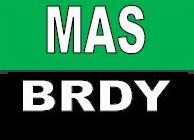 PozvánkaNa společné pracovní jednání členů DR, SR a zakladatelůDatum konání:    22.8.2016Čas konání:         od  10:00 hodinMísto konání:      kancelář  MAS Brdy, Slunečná 372, 262 23  Jince PROGRAM JEDNÁNÍ:1) informace vedoucího pracovníka SCLLD - aktuality - žádost a podporu SCLLD a V6
2) projednání plánu akcí (plánovaných v rámci SCLLD podzim/zima 2016)
3) návrhy dalších akcí - časový harmonogram do konce roku 2016, financování
4) informace finančního manažera - financování realizace SCLLD/ústavu
5) aktuality - ústav – projednání -  návrhy -  diskuse (nové prostory - návštěva)
6) ostatní
7) diskuse	Svolavatel jednání:  Mgr. Kosová Helena  - ředitelka MAS Brdy, z.ú.V Jincích  12.8.2016